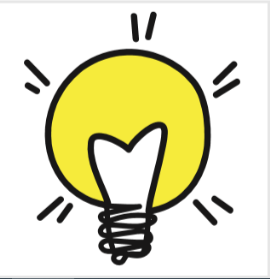 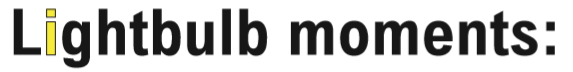 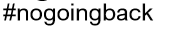 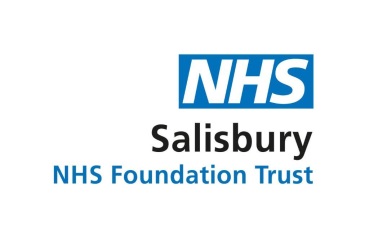 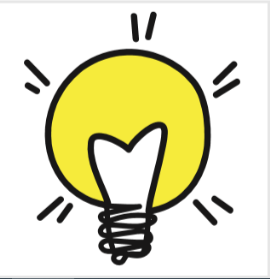 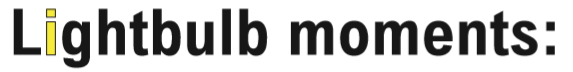 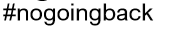 Extra details on this side if you need more space...